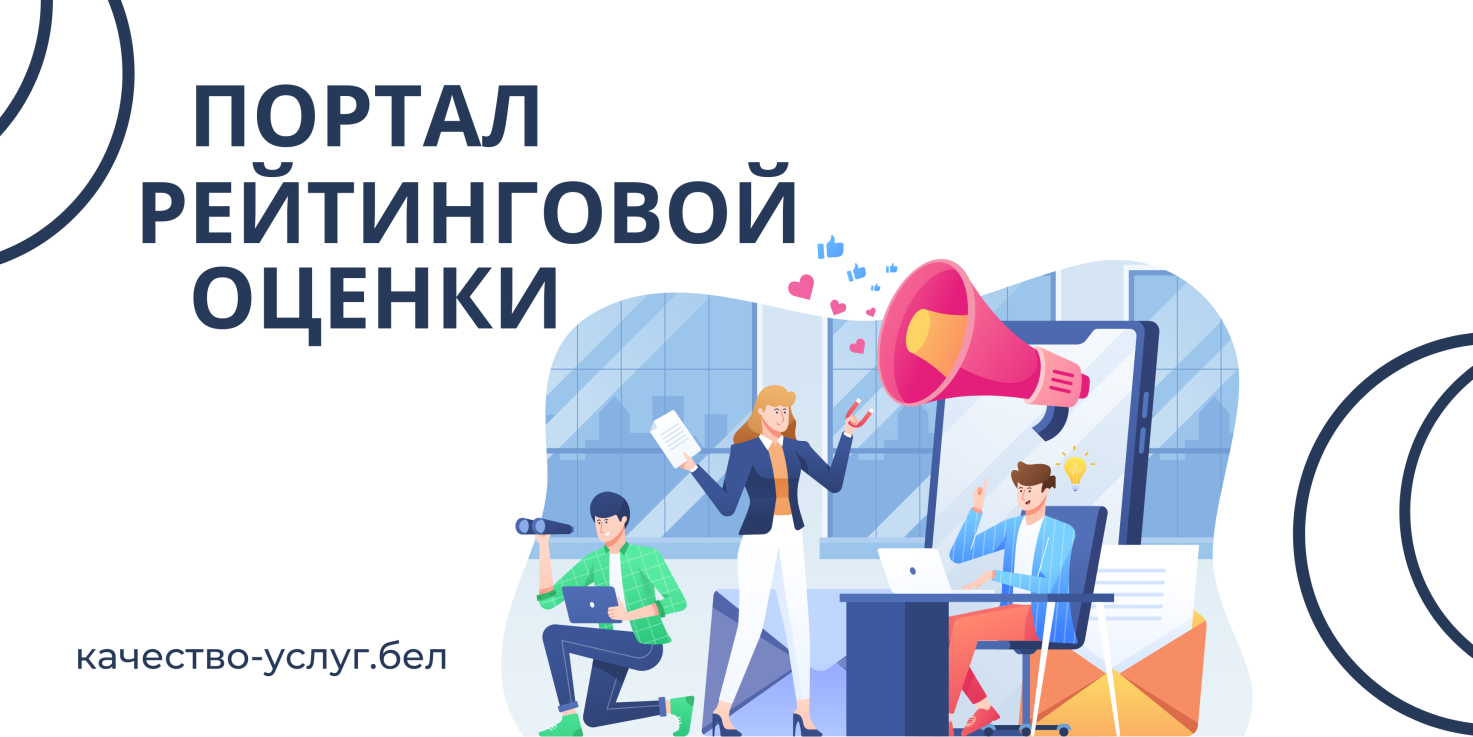 Нам важно Ваше мнение!Оценить качество осуществления Солигорским районным отделом Минского областного управления Фонда социальной защиты населения услуг и административных процедур можно посредством портала рейтинговой оценки (качество-услуг.бел). Формирующийся на основе этих оценок рейтинг, создает дополнительный стимул для улучшения качества работы с населением и способствует развитию открытого диалога правительства и населения.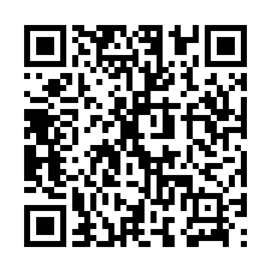 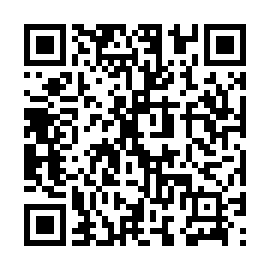 